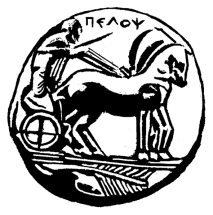 ΑΝΑΠΛΗΡΩΣΗ ΜΑΘΗΜΑΤΟΣ ΛΟΓΩ ΤΗΣ ΕΠΕΤΕΙΟΥ ΤΗΣ 25ης ΜΑΡΤΙΟΥ12Α-9_16 ΚΛΑΣΙΚΗ ΑΡΧΑΙΟΛΟΓΙΑ: ΚΕΡΑΜΙΚΗ - Η΄ΕΞΑΜΗΝΟΑΚΑΔΗΜΑΪΚΟ ΕΤΟΣ 2018-2019. ΕΑΡΙΝΟ ΕΞΑΜΗΝΟTo μάθημα ΚΛΑΣΙΚΗ ΑΡΧΑΙΟΛΟΓΙΑ: ΚΕΡΑΜΙΚΗ της 25ης Μαρτίου 2019 (18.00-21.00), θα αναπληρωθεί την Τετάρτη 27 Μαρτίου 2019 στις 12.00-15.00 στην Αίθουσα Κουγέα. Η διδάσκουσαΧ. Θλιβέρη18.03.2019